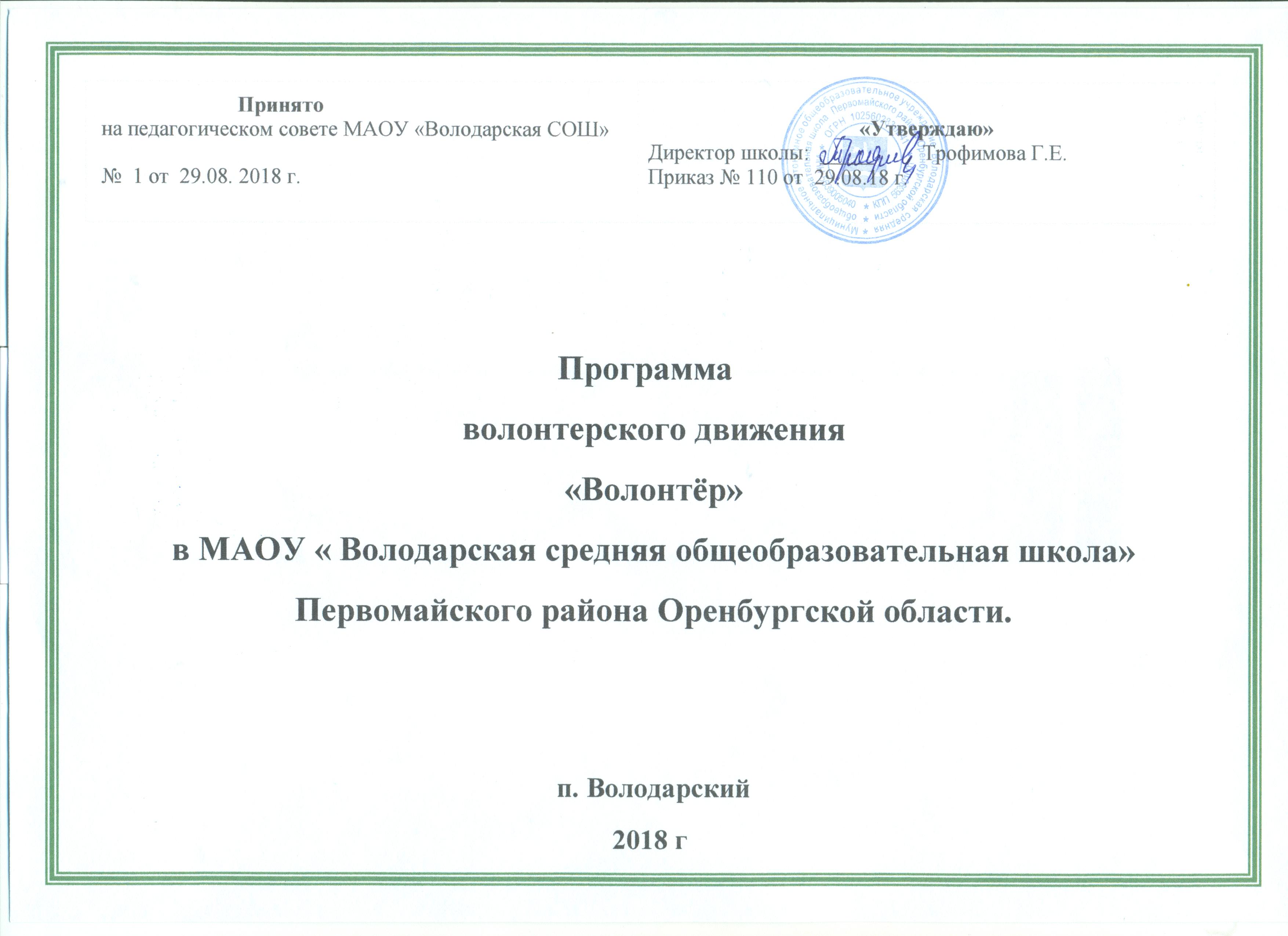 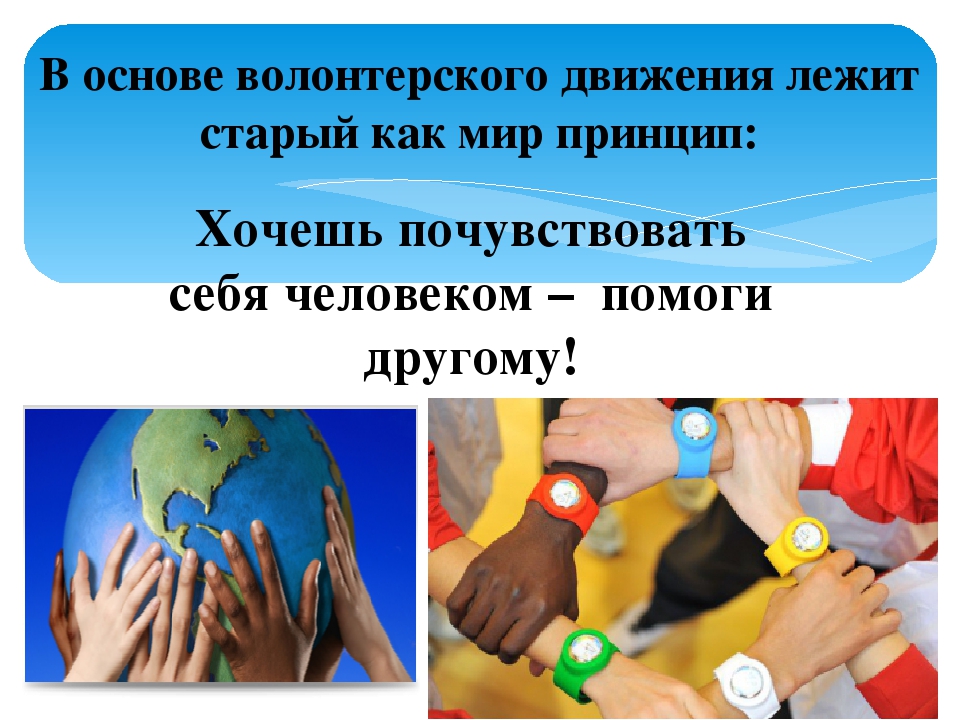                                                                                    ПаспортПрограммы волонтерского движения МАОУ «Володарская СОШ» на 2018-2019г.Введение               Глобальные социальные, экономические, политические и культурные изменения, происходящие в современном российском обществе, предъявляют новые требования к воспитанию подрастающего поколения. Как подчеркивается в Концепции модернизации Российского образования, развивающемуся обществу необходимы инициативные люди, которые могут самостоятельно принимать решения в ситуации выбора, способны к сотрудничеству, отличаются мобильностью, динамизмом, конструктивностью, обладают чувством ответственности за судьбу страны, за ее социально-экономическое процветание. В связи с этим особую актуальность приобретает проблема развития социальной активности молодежи. Ведущие современные педагоги, психологи, философы и социологи считают, что добровольная общественная деятельность сегодня не только сможет помочь решить многие социальные проблемы общества, но и будет способствовать развитию социально-значимых качеств юношей и девушек, формированию у них активной жизненной позиции. Поэтому изучение воспитательных возможностей волонтерского движения приобретает особую актуальность. Синонимом слова «волонтер» является слово «доброволец». Общее, что их объединяет — добровольность. Разницу в названии в основном определяют применяемые в их работе методики. Современное развитие волонтёрское движение получило в связи с растущим числом социальных проблем, в решении которых, при современной экономической ситуации, волонтеры незаменимы. Говорить сегодня о волонтерском движении, как о явлении можно, только учитывая, что все волонтеры руководствуются в своей деятельности одним общим принципом - безвозмездно помогать людям. Что такое волонтерство сегодня? Волонтерство (добровольчество) – это единый акт или группа акций социально значимого характера (физическая, экономическая, социальная, культурная поддержка), символ солидарности, созидательная и созерцательная сила, направленная на сохранение и укрепление человеческих ценностей (потребность в мире, свободе, безопасности, справедливости), на реализацию прав и обязанностей граждан, изучение их личностного роста и осознание полного человеческого потенциала. Волонтерство -  это то место, где в совместных делах ребята могут приобрести позитивный опыт социального взросления и социальной ответственности. Процесс воспитания активности должен строиться на основе сотрудничества, взаимного уважения и доверия взрослых и детей. Данная программа призвана сформировать в участниках добровольческого объединения лидеров, способных вести за собой своих сверстников, как умелых организаторов разнообразных интересных дел. Но содержание проектов, входящих в программу, таково, что способствует формированию активной гражданской позиции и создает мотивацию на принятие активной социальной роли даже у тех ребят, которые в силу ряда причин не имеют ярко выраженных лидерских способностей. В настоящее время необходимо скоординировать усилия гимназии, внешкольных учреждений, детских общественных объединений, всех тех, кто считает, что в условиях сложного периода нестабильности и социальных конфликтов во многих сферах нашей жизни особенно остро ощущается необходимость восстановления утраченных общечеловеческих ценностей: гуманизма и милосердия, человеколюбия и сострадания, которые должны воспитываться с детства. Программа «Волонтёрское движение» преследует основную идею -  воспитать поколение тех, кто способен помочь и понять, что важны не слова жалости, а отношения на равных и реальная помощь, основанная на уважении к человеку.                                         Анализ ситуации в школе В общенационациональной программе развития воспитания детей в РФ важнейшими проблемами воспитания названы размытость нравственных представлений и гражданских принципов детей и молодежи и асоциальное поведение подростков. Одной из задач гражданского и патриотического воспитания, согласно программе, является формирование у детей активной жизненной и гражданской позиции, основанной на готовности к участию в общественно-политической жизни страны и государственной деятельности.О каких же ключевых компетенциях идёт речь? Совет Европы определил пять групп ключевых компетенций. Именно этими компетенциями, по мнению ЮНЕСКО, и должны обладать выпускники средней школы.Именно первую группу и составляют политические и социальные компетенции. Компетенции, владение которыми позволит молодым людям брать на себя ответственность, участвовать в совместном принятии решений, регулировать конфликты ненасильственным путём, участвовать в функционировании и улучшении демократических институтов.Компетенция выходит за рамки знаний и умений, она включает мобилизацию знаний, умений, поведенческих отношений, ориентированных на условия конкретной деятельности. Социальные компетенции подразумевают овладение такими качествами как умение извлекать пользу из опыта и решать проблемы, умение противостоять неуверенности и сложности и оценивать социальные привычки, связанные со здоровьем, потреблением и окружающей средой, умение сотрудничать и работать в группе, включаться в проект и организовывать свою работу. Быть социально активным значит не только понимать и осознавать свою ответственность за свою жизнь и здоровье, но защищать и пропагандировать свою социальную и политическую позицию, помогать другим и поддерживать в сложных жизненных ситуациях.Как и всякая иная компетенция, социальная компетенция базируется и основывается на опыте и деятельности самих обучающихся. Нельзя научиться быть социально активным, не участвуя в самой деятельности. Приобретение компетенций напрямую зависит от активности самих учащихся. А формирование компетенции связано с педагогическими новациями содержания, формы и технологии воспитания.В школьном образовании накоплен большой опыт социализации подростков. Пионерские дружины и комсомольские активы, тимуровцы и юные следопыты, субботники, шефская помощь, – далеко не полный перечень разных форм, направленных на формирование и развитие социальных и политических взглядов подростков. Вот только лишены они были одного, и самого главного - собственного желания и возможности выбора.Ушедшие в прошлое старые формы организации досуга учащихся и изменившаяся социально-экономическая обстановка в стране, требует появления новых подходов и методов активизации подростков. Именно поэтому появления новых форм вовлечения подростков в социальную активность, призвано способствовать формированию и совершенствованию политической и социальной компетентности подрастающего поколения. Волонтёрское движение, на наш взгляд, может стать одной из таких форм работы.  Два года назад в школе появился добровольческий отряд «Горящие сердца». Учащиеся школы принимали участие в его социальных проектах, акции «Весенняя неделя добра», проекте «Даешь добро!».Также ежегодно в школе проводится «Фестиваль добрых дел». Его штаб ученического самоуправления «Школьный Центр». В рамках Фестиваля учащиеся проводят благотворительные ярмарки и концерты.Департамент по делам молодежи реализует проекты, активными участниками которых становятся наши ученики (Всероссийский конкурс «Спорт и волонтеры»).Лучшие проекты реализуются молодежным информационным центром через программу «Мой выбор».Таким образом, можно видеть, что волонтерское движение развивается в районе, существуют ряд уровней и центров, в деятельности которых учащиеся школы принимают активное участие.Проведенное анкетирование показало, что большинство школьников считают, что организовывать благотворительную деятельность необходимо (65%). Для организации помощи необходимо знать, где в школе она нужна. Мы собрали такую информацию:Для организации образовательного процесса. Школе порой не хватает не только денег, но и рабочих рук. Поэтому требуется волонтерская помощь учеников при уборке территории и классов, техническая помощь при работе с компьютерами, организация внеклассных мероприятий.В школе требуется помощь структурным подразделениям библиотеке, музею. Музей, например, не может обойтись без благотворительности, так как пополняется за счет дарения предметов музейного значения. Пополнение фондов библиотеки учебниками и художественной литературой.Воспитательная работа в школе. Часто проводятся мероприятия, концерты, праздники, при подготовке которых используется помощь учеников-волонтеров  для установки оборудования, украшения зала.Необходимость модернизации и оснащения предметных кабинетов, школьной столовой, спортивного зала, медицинского кабинета.Достаточно большой процент учащихся (10%)  не знают, как помочь школе, а по представлению 30% учащихся благотворительной деятельностью должны заниматься родители и учителя. Почти треть учащихся не задумывались, как часто нужно участвовать в благотворительности. Конечно, каждый участвует индивидуально, а в школе необходимо предложить перечень дел, который позволит удовлетворить различные вкусы и темперамент, используя уже имеющийся опыт проектов, поручений, инициатив.Для успешной реализации программы волонтерского движения в школе созданы следующие условия: создана воспитательная система, основанная на взаимоуважении, взаимной ответственности всех участников образовательного процесса и конструктивном взаимодействии и сотрудничестве педагогического, ученического и родительского сообщества;функционирует система дополнительного образования;разработана система традиционных общешкольных мероприятий и творческих проектов;развивается музейная работа;развивается школьное ученическое самоуправление;используются новые подходы к организации воспитательного процесса и внедряются современные технологии в процесс воспитания.Почему обучающиеся становятся волонтерами? Причины могут быть разными, и вот основные: Самое главное - благородная идея, отражающая важность и принципы деятельности. Именно идея определяет, будет ли человек понимать, что он делает и зачем, появятся ли у него гордость, самоуважение и удовлетворение от работы и результатов деятельности. Внутренняя психологическая потребность быть нужным. Волонтерское движение позволяет реализовать эту потребность, ощутить свою полезность. Потребность в общении. Если подбирается классная, веселая компания и в ней интересно и комфортно, то хочется быть рядом. Расширяется круг общения. Именно это часто становится основной причиной работы в качестве волонтера. Интерес. Работа волонтером зачастую связана с нестандартными подходами и новыми возможностями. Антураж. Начинающих больше интересует внешняя привлекательность движения (кепки, футболки, значки и т.п.), чем идея, цели или конечный результат, особенно это касается детей и подростков. Карьера, авторитет и самореализация. Сюда относится возможность улучшить свое социальное положение в карьерной или межличностной сфере. Иногда карьера психолога и педагога начинается именно в волонтерском движении. Будучи волонтером, можно установить новые связи, научиться новому и за счет этого приобрести уважение и вес в обществе. Зачастую именно в волонтерском движении проявляются некоторые способности, например, руководящие или организаторские. Творческие возможности. Можно проявить себя в различных видах деятельности вне зависимости от возраста или от уже имеющейся профессии — журналистика, преподавание, менеджмент, выступления, написание сценариев, дизайн. Решение своих проблем. Если профиль организации совпадает с твоими проблемами - то это выход. Есть проблемы с общением - иди в волонтеры, найдешь новых друзей и единомышленников. Досуг. Время можно тратить двумя способами - с пользой и без. Первый вариант - это волонтерское движение. Способ поделиться своим опытом. Зачастую люди, прекратившие, например, курить. пережившие кризис, могут точно и четко прогнозировать и предотвращать ситуации, подобные тем, которые ранее случились с ними самими или их близкими. Вместо озлобления можно вынести свою энергию на борьбу с тем злом, которое довелось пережить. Защита своих интересов, при отстаивании которых требуется поддержка официальных лиц, организаций или просто инициативных людей. Подтверждение своей самостоятельности и взрослости. Став волонтером, и работая над серьезными проблемами, люди доказывают окружающим свою зрелость, самостоятельность и оригинальность. Ресурсные возможности. Работая волонтерами, люди становятся обладателями сопутствующих благ - поездок, интересных книг и фильмов, новых связей, Интернет-ресурсов, компьютеров и т.п.                                                         Основные направления волонтерской деятельностиОсновными направлениями волонтерской деятельности в школе являются:разработка и реализации проектов, программ, акций и др., призванных актуализировать приоритетные направления волонтерской деятельности;разработка и утверждение планов координации деятельности волонтерских отрядов (групп), волонтеров, осуществляющих свою деятельность;создание системы взаимодействия участников волонтерского движения в школе, районе, области, стране; разработка и проведение конкретных мероприятий, направленных на реализацию отдельно взятых программ;взаимодействие с государственными органами и общественными молодежными объединениями и организациями, заинтересованными в волонтерской деятельности;подведение итогов по результатам проделанной работы за определенный период времени, а также обмен опытом работы отдельных волонтерских отрядов (групп), участников волонтерского движения;информирование населения через средства массовой информации о целях и задачах своей деятельности, о мероприятиях, проводимых в рамках разработанных программ, проектов.                         План деятельности по реализации программыОжидаемые результатыНа уровне общества:развитие волонтерского движения и потенциала добровольчества как ресурса развития гражданского общества и укрепления общественно государственного партнерства в решении социальных проблем; нравственное оздоровление нации, сохранение и укрепление человеческих ценностей, формирование чувства общности;повышение доверия общественности к благотворительным организациям;активизация участия общества в благотворительных акциях и проектах;поддержка имиджа Российской Федерации, как социально ориентированного государства.На уровне школы:создание условий для социально-значимой деятельности волонтеров, организация площадки для взаимодействия в системе общественных отношений и объединения единомышленников;создание, разработка принципов, механизмов и технологий работы с волонтерами, кураторами и лидерами групп;создание развивающих педагогических условий, способствующих эффективной социализации воспитанников;содействие формированию общества равных возможностей, в первую очередь, в молодежной среде;подготовка кадрового потенциала для социальных служб и госструктур.На уровне учащихся школы:формирование высоких нравственных, морально - психологических качеств, составляющих основу их патриотизма и гражданственности, чувства долга и ответственности за судьбу Отечества;формирование в ходе деятельности более ответственной, адаптированной, здоровой личности;получение необходимого опыта и навыков для реализации собственных идей и проектов;овладение знаниями и умение аргументированно отстаивать свою позицию;формирование уважительного отношения к ветеранам, старшему поколению;участие в акциях;организация и проведение мероприятий, направленных на пропаганду ценностей здорового образа жизни;формирование у детей личностной ответственности за выполняемую работу.Наименование ПрограммыПрограмма волонтерского движения Основание разработки программыПереход на федеральные государственные образовательные  стандартыЗаказчики ПрограммыРодители, педагоги, обучающиесяЦели и задачи ПрограммыЦель:развитие у учащихся высоких нравственных качеств путём пропаганды идей добровольного труда на благо общества и привлечения к решению социально значимых проблем (через участие в социальных, экологических, гуманитарных, культурно-образовательных, просветительских и др. проектах и программах).Задачи:• формировать активную жизненную позицию подростков и стремление заниматься волонтерской (добровольческой) работой;• сформировать сплоченный коллектив волонтеров и возродить идею шефства как средства распространения волонтерского движения;• установить механизм взаимодействия с социумом в сфере продвижения и развития волонтерского движения;• вовлекать школьников в социальную практику;• предоставлять возможность школьникам проявить себя, реализовать свой потенциал;• сформировать умение волонтеров принимать и оказывать психологическую и социальную поддержку окружающим;• оказывать позитивное влияние на сверстников при выборе ими жизненных ценностей;• утверждать позитивное отношение к здоровому образу жизни;• повышать уровень знаний подростков о здоровом образе жизни;создать механизм работы школы с окружающим социумом, через  создание социально-поддерживающих сетей сверстников и взрослых для детей и семей “группы риска”.Основные направления  деятельности ПрограммыПрограмма предполагает работу по следующим направлениям:• социальное патронирование детских домов, пожилых людей, инвалидов; • педагогическое сопровождение (поддержка детей и подростков);• спортивная, туристическая и военная подготовка;• интеллектуальное и творческое развитие (организация и проведение мероприятий);• досуговая деятельность (организация свободного времени молодёжи);• трудовая помощь (трудовые лагеря и бригады);• оказание помощи ветеранам и пожилым людям (совместно с социальными службами города);• ремесленные мастерские (помощь в возрождении традиционных ремёсел);• информационное обеспечение;• экологическая  защита.Ожидаемые результаты реализации ПрограммыВ ходе реализации программы ожидается:• формирование у молодёжи высоких нравственных качеств, составляющих основу их патриотизма и гражданственности, чувства долга и ответственности за судьбу Отечества;• формирование в ходе деятельности более ответственной, адаптированной, здоровой личности;• формирование сплочённого деятельного коллектива волонтёров;• развитие и поддержка основных идей волонтёрского движения;• получение необходимого опыта и навыков для реализации собственных идей и проектов;• владение знаниями и умение аргументированно отстаивать свою позицию;• формирование уважительного отношения к ветеранам, старшему поколению;• участие в акциях;• создание системы совместной деятельности детей и взрослых, которая позволит достичь социально позитивных и личностно значимых для детей результатов, на основе которых растет их самоуважение к себе;• формирование у детей личностной ответственности за выполняемую работу.Критерии и показатели достижения результатов Критерии эффективности реализации программы:число постоянных волонтеров в организации; количество волонтерских групп; активно работающие волонтеры (% от общего числа зарегистрированных волонтеров);  разработка и внедрение проектов; участие во всероссийских акциях;   количество проведенных волонтерских акций, мероприятий;   узнаваемость организации и волонтеров;   удовлетворение волонтеров от программы;    число нуждающихся, получивших услуги волонтеров;   позитивные отзывы получателей услуг и партнеров;      количество публикаций в СМИ;   процент привлеченных дополнительных средств.Сроки и этапы реализации Программы2018 -2019 г.Исполнители Программы Коллектив МАОУ «Володарская средняя общеобразовательная школа» Первомайского района Оренбургской области.КритерийКритерийПоказательПоказательРезультатРезультатМероприятияМероприятияМероприятияОтветственные                                                               Гуманитарные, гражданские, образовательные акции                                                               Гуманитарные, гражданские, образовательные акции                                                               Гуманитарные, гражданские, образовательные акции                                                               Гуманитарные, гражданские, образовательные акции                                                               Гуманитарные, гражданские, образовательные акции                                                               Гуманитарные, гражданские, образовательные акции                                                               Гуманитарные, гражданские, образовательные акции                                                               Гуманитарные, гражданские, образовательные акции                                                               Гуманитарные, гражданские, образовательные акции                                                               Гуманитарные, гражданские, образовательные акцииПолучение социального опытаПолучение социального опытаУчастие в социальных проектах, акцияхУчастие в социальных проектах, акцияхФормирование активной жизненной позиции, развитие инициативы, укрепление демократических норм жизниФормирование активной жизненной позиции, развитие инициативы, укрепление демократических норм жизниФормирование активной жизненной позиции, развитие инициативы, укрепление демократических норм жизниФормирование активной жизненной позиции, развитие инициативы, укрепление демократических норм жизниБлаготворительный концерт, благотворительная ярмарка, сбор книг, игрушек для детских садов, защита творческого проекта «Подари радость», акции «Забота», «Георгиевская ленточка»,  «Спасибо деду за победу», поисковая работа «След войны в твоем доме», «Подарок любимой маме», «Моему Учителю посвящается…»Заместитель директора по УВР, организатор, классные руководители, психолог, волонтерский отряд                                                              Программа формирования здорового образа жизни                                                              Программа формирования здорового образа жизни                                                              Программа формирования здорового образа жизни                                                              Программа формирования здорового образа жизни                                                              Программа формирования здорового образа жизни                                                              Программа формирования здорового образа жизни                                                              Программа формирования здорового образа жизни                                                              Программа формирования здорового образа жизни                                                              Программа формирования здорового образа жизни                                                              Программа формирования здорового образа жизниПросветительская работа с учащимися, профилактика правонарушений, пропаганда ЗОЖПросветительская работа с учащимися, профилактика правонарушений, пропаганда ЗОЖОвладение знаниями, умениями, навыками, позволяющими пользоваться технологиями здорового образа жизниОвладение знаниями, умениями, навыками, позволяющими пользоваться технологиями здорового образа жизниОбеспечение внутренних условий: установок, потребностей, способностей, ответственности;Формирование представление о позитивных факторах, влияющих на здоровье:-рациональная организация режима дня, учебы и отдыха;- правильное питание, полезные продукты- влияние позитивных и негативных эмоций на здоровье - навыки релаксации - основные компоненты культуры здоровьяОбеспечение внутренних условий: установок, потребностей, способностей, ответственности;Формирование представление о позитивных факторах, влияющих на здоровье:-рациональная организация режима дня, учебы и отдыха;- правильное питание, полезные продукты- влияние позитивных и негативных эмоций на здоровье - навыки релаксации - основные компоненты культуры здоровьяОбеспечение внутренних условий: установок, потребностей, способностей, ответственности;Формирование представление о позитивных факторах, влияющих на здоровье:-рациональная организация режима дня, учебы и отдыха;- правильное питание, полезные продукты- влияние позитивных и негативных эмоций на здоровье - навыки релаксации - основные компоненты культуры здоровьяОбеспечение внутренних условий: установок, потребностей, способностей, ответственности;Формирование представление о позитивных факторах, влияющих на здоровье:-рациональная организация режима дня, учебы и отдыха;- правильное питание, полезные продукты- влияние позитивных и негативных эмоций на здоровье - навыки релаксации - основные компоненты культуры здоровьяПроведение классных часов, обучающие занятия с волонтерами, интерактивные игры, разработка агитационных фляеров, буклетов, памяток, презентаций, конкурс «Лучший сценарий социальной рекламы о вреде курения», проведение спортивных соревнований «Хорош в строю – силен в бою», участие в Международном дне  отказа от курения, подготовка волонтеров к взаимодействию с подростками группы риска, овладение игровыми методикамиЗаместитель директора по УВР Учителя-предметники, классные руководители, психолог, волонтерский отряд                                                                              Экологическая программа «Чистый дом»                                                                              Экологическая программа «Чистый дом»                                                                              Экологическая программа «Чистый дом»                                                                              Экологическая программа «Чистый дом»                                                                              Экологическая программа «Чистый дом»                                                                              Экологическая программа «Чистый дом»                                                                              Экологическая программа «Чистый дом»                                                                              Экологическая программа «Чистый дом»                                                                              Экологическая программа «Чистый дом»                                                                              Экологическая программа «Чистый дом»Мониторинг, получение социального опытаУчастие в социальных проектах, акцияхУчастие в социальных проектах, акцияхУчастие в социальных проектах, акцияхУчастие в социальных проектах, акцияхФормирование активной жизненной позиции, развитие инициативы, укрепление демократических норм жизниФормирование активной жизненной позиции, развитие инициативы, укрепление демократических норм жизниУборка территории школы, территории парка и памятника погибшим в годы ВОв  в п. Володарский, участие в районной акции «Чистый поселок», в Международном дне птиц, конкурс рисунков и плакатов «Мы за чистый район», «Биржа остатков (отходов)», Экологическая карта Первомайского района, Уборка территории школы, территории парка и памятника погибшим в годы ВОв  в п. Володарский, участие в районной акции «Чистый поселок», в Международном дне птиц, конкурс рисунков и плакатов «Мы за чистый район», «Биржа остатков (отходов)», Экологическая карта Первомайского района, Заместитель директора по УВР Учителя-предметники, классные руководители, психолог, волонтерский отряд                                                                                   Программа «Мир своими руками»                                                                                   Программа «Мир своими руками»                                                                                   Программа «Мир своими руками»                                                                                   Программа «Мир своими руками»                                                                                   Программа «Мир своими руками»                                                                                   Программа «Мир своими руками»                                                                                   Программа «Мир своими руками»                                                                                   Программа «Мир своими руками»                                                                                   Программа «Мир своими руками»                                                                                   Программа «Мир своими руками»Опыт эмоционального и социального взаимодействия, профессиональная ориентация детейУчастие в социальных проектах, акцияхУчастие в социальных проектах, акциях Получение навыков эмоционального и творческого самовыражения, реализации своего эмоционального и интеллектуального потенциала через творчество  Получение навыков эмоционального и творческого самовыражения, реализации своего эмоционального и интеллектуального потенциала через творчество  Получение навыков эмоционального и творческого самовыражения, реализации своего эмоционального и интеллектуального потенциала через творчество  Получение навыков эмоционального и творческого самовыражения, реализации своего эмоционального и интеллектуального потенциала через творчество Театральные, художественно-прикладные мастерские, постановка и демонстрация спектаклей, изготовление предметов  декоративно-прикладного творчества, оформление выставок, участие в фестиваляхТеатральные, художественно-прикладные мастерские, постановка и демонстрация спектаклей, изготовление предметов  декоративно-прикладного творчества, оформление выставок, участие в фестиваляхЗаместитель директора по УВР, педагоги дополнительного образования, классные руководители, психолог, волонтерский отрядАдаптация детей с нестандартным поведением, коррекция поведения Интеграция детей с психосоматическими отклонениями в современное общество  Интеграция детей с психосоматическими отклонениями в современное общество Психическое здоровье детей, находящихся в трудной жизненной ситуации, минимизация отклонений в поведении ребенкаПсихическое здоровье детей, находящихся в трудной жизненной ситуации, минимизация отклонений в поведении ребенкаПсихическое здоровье детей, находящихся в трудной жизненной ситуации, минимизация отклонений в поведении ребенкаПсихическое здоровье детей, находящихся в трудной жизненной ситуации, минимизация отклонений в поведении ребенкаДиагностика детей, выявление причин отклоняющегося поведения, подбор индивидуальных корректирующих мероприятий, проведение тренингов и мастер-классов для родителей детей с нестандартным поведением, приём в летний оздоровительный лагерь для укрепления здоровья, оснащение кабинетов психолога и медицинского кабинета современным оборудованием для релаксации и коррекции внимания, памяти, координации движений.Диагностика детей, выявление причин отклоняющегося поведения, подбор индивидуальных корректирующих мероприятий, проведение тренингов и мастер-классов для родителей детей с нестандартным поведением, приём в летний оздоровительный лагерь для укрепления здоровья, оснащение кабинетов психолога и медицинского кабинета современным оборудованием для релаксации и коррекции внимания, памяти, координации движений.Заместитель директора по УВР, социальный педагог, медицинская служба, классные руководители, педагог-психолог, Управляющий Совет, волонтерский отряд                                                     Программа «Помощь семьям в трудной жизненной ситуации»                                                     Программа «Помощь семьям в трудной жизненной ситуации»                                                     Программа «Помощь семьям в трудной жизненной ситуации»                                                     Программа «Помощь семьям в трудной жизненной ситуации»                                                     Программа «Помощь семьям в трудной жизненной ситуации»                                                     Программа «Помощь семьям в трудной жизненной ситуации»                                                     Программа «Помощь семьям в трудной жизненной ситуации»                                                     Программа «Помощь семьям в трудной жизненной ситуации»                                                     Программа «Помощь семьям в трудной жизненной ситуации»                                                     Программа «Помощь семьям в трудной жизненной ситуации»Опыт эмоционального и социального взаимодействия, профессиональная ориентация детейКураторство семей, находящихся в состоянии развода, одиноких родителей, малообеспеченных семей, опекаемых детейКураторство семей, находящихся в состоянии развода, одиноких родителей, малообеспеченных семей, опекаемых детейКураторство семей, находящихся в состоянии развода, одиноких родителей, малообеспеченных семей, опекаемых детейКураторство семей, находящихся в состоянии развода, одиноких родителей, малообеспеченных семей, опекаемых детейПсихическое здоровье детей, находящихся в трудной жизненной ситуации, материальная, психологическая, методическая помощь семьямПсихическое здоровье детей, находящихся в трудной жизненной ситуации, материальная, психологическая, методическая помощь семьямРегулярное посещение семьи, профилактическая работа, помощь по методике «работа со случаем» волонтеров, психологов и юристовРегулярное посещение семьи, профилактическая работа, помощь по методике «работа со случаем» волонтеров, психологов и юристовЗаместитель директора по УВР, социальный педагог, классные руководители, педагог-психолог, волонтерский отряд